Winter Term Office Hours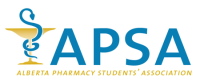 2015MondayTuesdayWednesdayThursdayFridayYasirHelenHumirah SiobhanAlysha         MehnazPhoebeScottAlyssaKatieAlysha         MehnazPhoebeCassandraKarlsonKimikoBrittynScottAlyssaKatieAlysha         MehnazPhoebeCassandraKarlsonDanSamKevinKimikoBrittynVytoJonAlysha         MehnazPhoebeDanielDanSamKevinVytoJonDanielDanSamKevinVytoJonDanielBryan